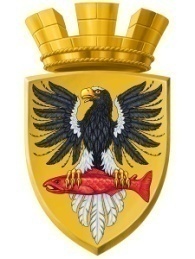                           Р О С С И Й С К А Я   Ф Е Д Е Р А Ц И ЯКАМЧАТСКИЙ КРАЙП О С Т А Н О В Л Е Н И ЕАДМИНИСТРАЦИИ ЕЛИЗОВСКОГО ГОРОДСКОГО ПОСЕЛЕНИЯот  16.08.2016					        №  701 -п       г. ЕлизовоРуководствуясь п.2 ст. 3.3 Федерального закона от 25.10.2001 № 137-ФЗ "О введении в действие Земельного кодекса Российской Федерации", ст.11.10, п.п. 19 п. 2, ст. 39.15 Земельного кодекса Российской Федерации, Федеральным законом от 06.10.2003 № 131-ФЗ "Об общих принципах организации местного самоуправления в Российской Федерации", Постановлением Правительства Российской Федерации от 19.11.2014 № 1221 «Об утверждении Правил присвоения, изменения и аннулирования адресов», Уставом Елизовского городского поселения,  на основании заявления Бойко А.В.ПОСТАНОВЛЯЮ:1. Предварительно согласовать предоставление   Бойко Андрею Владимировичу, проживающему по адресу: Амурская область, г. Благовещенск, ул. Амурская, д.23, кв. 31, паспорт серия 30 03 № 304763, земельного участка, формируемого согласно приложенной схеме.2. Присвоить адрес формируемому земельному участку.2.1 адрес земельного участка: Россия, Камчатский край, Елизовский муниципальный район, Елизовское городское поселение, Елизово г., Песчаная ул., 11а. 3.  Утвердить прилагаемую схему расположения земельного участка на кадастровом плане территории, формируемого из земель государственной собственности в кадастровом квартале 41:05:0101003: площадь земельного участка - 2168 кв. м; территориальная зона –  зона сельскохозяйственных угодий (СХЗ 1);разрешенное использование – пашни, сенокосы, пастбища, сады, виноградники и т.д.;категория земель - земли населенных пунктов. 4. Бойко А.В. обеспечить в отношении вышеназванного земельного участка выполнение кадастровых работ, постановку на государственный кадастровый учет.5. Срок действия решения о предварительном согласовании предоставления земельного участка составляет два года.6. Данное постановление:6.1 направить в филиал ФГБУ «ФКП Росреестра» по Камчатскому краю; 6.2 вступает в силу после официального опубликования (обнародования).7. Управлению делами администрации Елизовского городского поселения разместить настоящее постановление в информационно - телекоммуникационной сети «Интернет» на официальном сайте  администрации Елизовского городского поселения.8. Контроль за исполнением настоящего постановления возложить на Руководителя Управления архитектуры и градостроительства администрации Елизовского городского поселения.Главаадминистрации Елизовскогогородского поселения                                                                      Д.Б. ЩипицынО предварительном согласовании предоставления земельного участка Бойко А.В. и о присвоении адреса формируемому земельному участку 